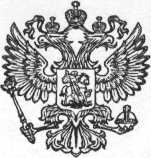 Российская ФедерацияБрянская областьКлимовский районНовоюрковичская сельская администрация ПОСТАНОВЛЕНИЕот «15» июня 2021 г.                                   №  23Об   утверждении Муниципальнойцелевой программы «Энергосбережение и повышение энергетическойэффективности на территории  Новоюрковичского  сельскогопоселения на 2021-2023 годы»           В соответствии с Федеральным законом от 23 ноября 2009 года № 261 – ФЗ «Об энергосбережении и о повышении энергетической эффективности и о внесении изменений в отдельные законодательные акты Российской Федерации», Федеральным законом от 06 октября 2003 года № 131-ФЗ «Об общих принципах организации местного самоуправления в Российской Федерации», Указом Президента Российской Федерации от 04 июля 2008 года № 889 «О некоторых мерах по повышению энергетической и экологической эффективности российской экономики», распоряжением Правительства Российской Федерации от 31.12.2009 г. №1225 «О требованиях к региональным и муниципальным программам в области энергосбережения и повышения энергетической эффективности» и Распоряжением Правительства РФ от 31.12.2009 г. №1830-р «План мероприятий по энергосбережению и повышению энергетической эффективности в Российской Федерации, направленных на реализацию Федерального закона «Об энергосбережении и о повышении энергетической эффективности и о внесении изменений в отдельные законодательные акты Российской Федерации»,ПОСТАНОВЛЯЮ:          1.Утвердить Муниципальную целевую программу «Энергосбережение и повышение энергетической эффективности на территории Новоюрковичского сельского поселения на 2021-2023 годы, (далее – Программа), (прилагается).        2. Настоящее постановление разместить на официальном сайте Новоюрковичского сельского поселения  Климовского района   Брянской области в сети «Интернет» http: urkovichi.ru               3.  Контроль за исполнением постановления  оставляю за собой.Глава Новоюрковичской сельской администрации			                                 Н.П. ПрокопенкоУтверждена                                                      постановлением                                                                           Новоюрковичской сельской                                                                                                                                                           администрации     от  «15» июня 2021 № 23                                                                 Муниципальная целевая программа«Энергосбережение  и повышение энергетической эффективностина территории Новоюрковичского  сельского поселения на 2021-2023 годы»ПАСПОРТПрограммы по энергосбережению и повышению энергетической эффективности Введение Энергосбережение в жилищно-коммунальном и бюджетном секторе поселения является актуальным и необходимым условием нормального функционирования, так как повышение эффективности использования ТЭР, при непрерывном росте цен на топливо и соответственно росте стоимости электрической и тепловой энергии позволяет добиться существенной экономии как ТЭР, так и финансовых  ресурсов.Программа энергосбережения должна обеспечить снижение потребление ТЭР и воды за счет внедрения предлагаемых данной программой решений и мероприятий, и соответственно, перехода на экономичное и рациональное расходование ТЭР, при полном удовлетворении потребностей в количестве и качестве, превратить энергосбережение в решающий фактор функционирования поселения.Факторы, влияющие на процессы энергосбереженияв Новоюрковичском сельском поселении Энергосбережение - комплекс мер или действий, предпринимаемых  для обеспечения более  эффективного использования  ресурсов.Факторы, стимулирующие процессы энергосбережения:- рост стоимости энергоресурсов;- повышение качества и количества приборов учета энергоресурсов, автоматизация процессов энергопотребления;- повышение качества эксплуатации жилищного фонда.Цель энергосбережения - это повышение энергоэффективности во всех отраслях на территории поселения.Задача Новоюрковичской  сельской администрации - определить, какими мерами необходимо осуществить повышение энергоэффективности. Основные направления энергосбережения 1.  Поведенческое энергосбережение. Это укоренение у населения привычки к минимизации использования энергии, когда она им не нужна. Необходимо осознание положения, что энергосбережение – экономически выгодно. Достигается информационной поддержкой, методами пропаганды, обучением энергосбережению.2. Энергосбережение в зданиях и сооружениях, улучшение их конструкций. Большая часть этих мер актуальна в части тепловой энергии, а также в экономии электроэнергии, используемой для термических целей и на освещение.3. Создание системы контроля потребления энергоресурсов. На сегодняшний день сложились все предпосылки для организации надежной и экономичной системы  учета энергии. Во всех учреждениях установлены приборы учета коммунальных ресурсов, следствием чего является не только экономия от разницы реальной и договорной величины энергетической нагрузки, но и налаживание приборного учета энергии для создания системы контроля потребления энергоресурсов на конкретном объекте. Энергосбережение в муниципальных учреждениях  - обеспечить проведение энергетических обследований; - установить и обеспечить соблюдение нормативов затрат топлива и энергии, лимитов потребления энергетических ресурсов;- повысить тепловую защиту зданий, строений, сооружений при капитальном ремонте, утепление зданий, строений, сооружений;- сформировать систему муниципальных нормативных правовых актов, стимулирующих энергосбережение;- автоматизировать потребление тепловой энергии зданиями, строениями, сооружениями;- повысить энергетическую эффективность систем освещения зданий, строений, сооружений;- осуществлять контроль и мониторинг за реализацией энергосервисных контрактов. Энергосбережение в жилых домах    Общая площадь жилого фонда Новоюрковичского  сельского поселения на 01.01.2021 г. составляет 35,3 тыс.кв.м., в муниципальной собственности жилищного фонда имеется  0,0 тыс. кв.м..Мероприятия по повышению эффективности использования энергии в жилищном фонде:- проведение энергосберегающих мероприятий (проведение энергетических обследований,  оснащение общедомовыми и поквартирными приборами учета коммунальных ресурсов и устройствами регулирования потребления тепловой энергии) при капитальном ремонте многоквартирных жилых домов.Для создания условий выполнения энергосберегающих мероприятий необходимо: - сформировать систему муниципальных нормативных правовых актов, стимулирующих энергосбережение в жилищном фонде (в том числе при установлении нормативов потребления коммунальных ресурсов);- создать условия для обеспечения жилищного фонда приборами учета коммунальных ресурсов и устройствами регулирования потребления тепловой энергии;- обеспечить доступ населения муниципального образования к информации по энергосбережению. Система коммунальной инфраструктуры Организационные мероприятия по энергосбережению и повышению энергетической эффективности системы коммунальной инфраструктуры Новоюрковичского  сельского поселения включают в себя:-  проведение энергетического аудита;- мероприятия по выявлению бесхозяйных объектов недвижимого имущества, используемых для передачи энергетических ресурсов (включая газоснабжение, тепло- и электроснабжение), организации постановки в установленном порядке таких объектов на учет в качестве бесхозяйных объектов недвижимого имущества и затем признанию  права муниципальной собственности на такие бесхозяйные объекты недвижимого имущества;- мероприятия по организации управления бесхозяйными объектами недвижимого имущества, используемыми для передачи энергетических ресурсов, с момента выявления таких объектов, в том числе определению  источника компенсации возникающих при их эксплуатации нормативных потерь энергетических ресурсов (включая тепловую энергию, электрическую энергию), в частности за счет включения расходов на компенсацию данных потерь в тариф организации, управляющей такими объектами. Муниципальные закупки - Отказ от закупок товаров для муниципальных нужд, имеющих низкую энергоэффективность;- соблюдение запрета закупок для муниципальных нужд всех типов ламп накаливания мощностью 100 Вт и выше.Ожидаемые результаты Программа энергосбережения обеспечит перевод на энергоэффективные пути развития. В бюджетной сфере - минимальные затраты на ТЭР. Программа предусматривает организацию энергетических обследований для выявления нерационального использования энергоресурсов; разработку и реализацию энергосберегающих мероприятий. Программа обеспечит наличие актов энергетических обследований.Учет топливно-энергетических ресурсов, их экономия, нормирование и лимитирование, оптимизация топливно - энгергетического баланса позволяет снизить удельные показатели расхода энергоносителей, кризис неплатежей, уменьшить бюджетные затраты на приобретение ТЭР.ПЛАН МЕРОПРИЯТИЙпо реализации Муниципальной целевой программы«Энергосбережение и повышение энергетической эффективностина территории Новоюрковичского  сельского поселения на 2021-2023 годы»НаименованиепрограммыМуниципальная целевая программа «Энергосбережение  и повышение энергетической эффективности на территории Новоюрковичского  сельского поселения на 2021-2023годы».Основание дляразработки Программы- Федеральный закон от 23 ноября 2009 года № 261-ФЗ «Об энергосбережении и повышении энергетической эффективности и о внесении изменений в отдельные законодательные акты Российской Федерации»;- Распоряжение Правительства Российской Федерации от 31.12.2009 № 1225 «О требованиях к региональным и муниципальным программам в области энергосбережения и повышения энергетической эффективности»;- Распоряжение Правительства РФ от 31.12.2009 г. № 1830-р «План мероприятий по энергосбережению и повышению энергетической эффективности в Российской Федерации, направленных на реализацию Федерального закона «Об энергосбережении и о повышении энергетической эффективности и о внесении изменений в отдельные законодательные акты Российской Федерации»;- Постановление Правительства РФ от 20.02.2010 г. № 67 «О внесении изменений в некоторые акты Правительства РФ по вопросам определения полномочий федеральных органов исполнительной власти в области энергосбережения и повышения энергетической эффективности»;- Приказ Министерства экономического развития РФ от 17.02.2010 г. № 61 «Об утверждении примерного перечня мероприятий в области энергосбережения и повышения энергетической эффективности, который может быть использован в целях разработки региональных, муниципальных программ в области энергосбережения и повышения энергетической эффективности»;- Федеральный закон от 06 октября 2003 года  № 131-ФЗ «Об общих принципах организации местного самоуправления в Российской Федерации»;- Указ Президента Российской Федерации от 04.07.2008 года № 889 «О некоторых мерах по повышению энергетической и экологической эффективности российской экономики».Заказчик ПрограммыМуниципальное образование «Новоюрковичское  сельское поселение»РазработчикиПрограммы Новоюрковичская  сельская администрацияЦели и задачи ПрограммыЦель Программы -  обеспечение рационального использования энергетических ресурсов за счет реализации мероприятий по энергосбережению и повышению энергетической эффективности.Задачи Программы:- реализация организационных мероприятий по энергосбережению и повышению энергетической эффективности;- повышение эффективности системы теплоснабжения;- повышение эффективности системы электроснабжения;- повышение эффективности системы водоснабжения и водоотведения;- уменьшение потребления энергии и связанных с этим затрат по муниципальным контрактам.Сроки реализации2021-2023 годыОбъем и источники финансированияОбщий объем финансирования Программы за счет средств бюджета Новоюрковичского  сельского поселения составляет 90 тыс. руб.Ожидаемые конечные результаты реализации Программы- снижение нагрузки по оплате энергоносителей на местный бюджет;- обеспечение полного учета потребления энергетических ресурсов;- снижение удельных показателей энергопотребления;- наличие актов энергетических обследованийКонтроль завыполнениемНовоюрковичская  сельская администрация№ п/пНаименование мероприятияИсполнителиИсточник финансированияОбъёмы финансовыхсредств123451Назначение ответственных лиц за энергосбережениеНовоюрковичская сельская администрацияместный бюджетбез финансовых затрат2Закупка и замена ламп накаливания на энергоэффективные в зданиях, находящихся в муниципальной собственностиНовоюрковичская  сельская администрацияместный бюджет 17 тыс. руб.3Закупка и замена старых светильников уличного освещения на энергоэффективные Новоюрковичская сельская администрацияместный бюджет 20 тыс. руб.4Промывка системы отопления в здании Новоюрковичского СДКНовоюрковичская сельская администрацияместный бюджетбез финансовых затрат(собственными силами)5Организация пропаганды в сфере энергосбереженияНовоюрковичская сельская администрация местный бюджет без финансовых затрат ИТОГО:37 тыс. руб.